Cada uma das figuras seguintes pode ser dobrada de forma a construir um dado. Em todas as figuras faltam três números. Mostre como numerar os quadrados em branco, de forma que a soma dos números em faces opostas seja sempre sete.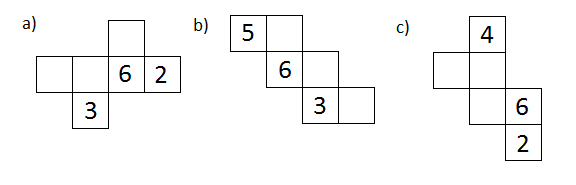 Considere um losango cuja soma dos ângulos agudos corresponde a um terço da soma dos ângulos obtusos. Sabe-se que a diagonal menor mede d metros. Qual é o comprimento da aresta desse losango? m. m. m. m. m.Para   determine todos os pares , tais que   Escreva  em função de Suponha que "n" carros estão em fila para entrar em um estacionamento que possui "n" vagas, lado a lado. Se o primeiro carro pode estacionar onde quiser e cada um dos outros carros ao estacionar deve justapor-se a um carro já estacionado, quantos são os modos possíveis dos carros ocuparem as "n" vagas?[PROBLEMA EXCLUSIVO PARA ALUNOS DO 2º ANO EM DIANTE] Encontre as equações polares das seguintes curvas: a) da elipse centrada na origem; b) da parábola y = x2.[PROBLEMA EXCLUSIVO PARA ALUNOS DO 1º ANO] Prove, utilizando épsilons e deltas, que 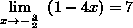 Seleção 2015.1Seleção 2015.1Seleção 2015.1Seleção 2015.1Seleção 2015.1Seleção 2015.1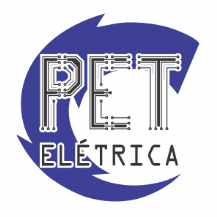 PROVA DE MATEMÁTICAPROVA DE MATEMÁTICAPROVA DE MATEMÁTICAPROVA DE MATEMÁTICAPROVA DE MATEMÁTICAPROVA DE MATEMÁTICAMatrícula:Nota:Semestre:Data:     /    /